COLEGIO SAGRADO CORAZON “LUZ Y GUIA”DOCENTES: SILVIA RODRIGUEZ – SARA BALVERDIGRADO: 3º		SECCION: NARANJO Y MORATEMAS: NUMERACIÓN – TABLA DEL 7 – PROBLEMAS – RECTAS SECANTES, RECTAS PARALELAS Y RECTAS PERPENDICULARESDIA 1 – 16/04/2020 – PRESENTAR: 17/041) LLEGAMOS AL 5000COMPLETA LA SERIE DE NUMEROS2) ESCRIBE CON LETRAS LOS NUMEROS DEL PUNTO UNO3) ESCRIBE EL NÚMERO ANTERIOR Y POSTERIOR	DIA 2 – 20/04/2020		PRESENTAR: 21/041) ARMAMOS LA TABLA DEL 7 Y COMPLETA2) ESTUDIA DE MEMORIA LA TABLA DIA 3 – 21/04/2020 	PRESENTAR: 22/041) PIENSA Y RESUELVE LOS PROBLEMAS:DIA 4 -  22/04/2020     PRESENTAR: 25/041) LAS BOTELLAS CHICAS MEDIANAS Y GRANDES VIENEN EN PAQUETES COMO LOS DIBUJADOS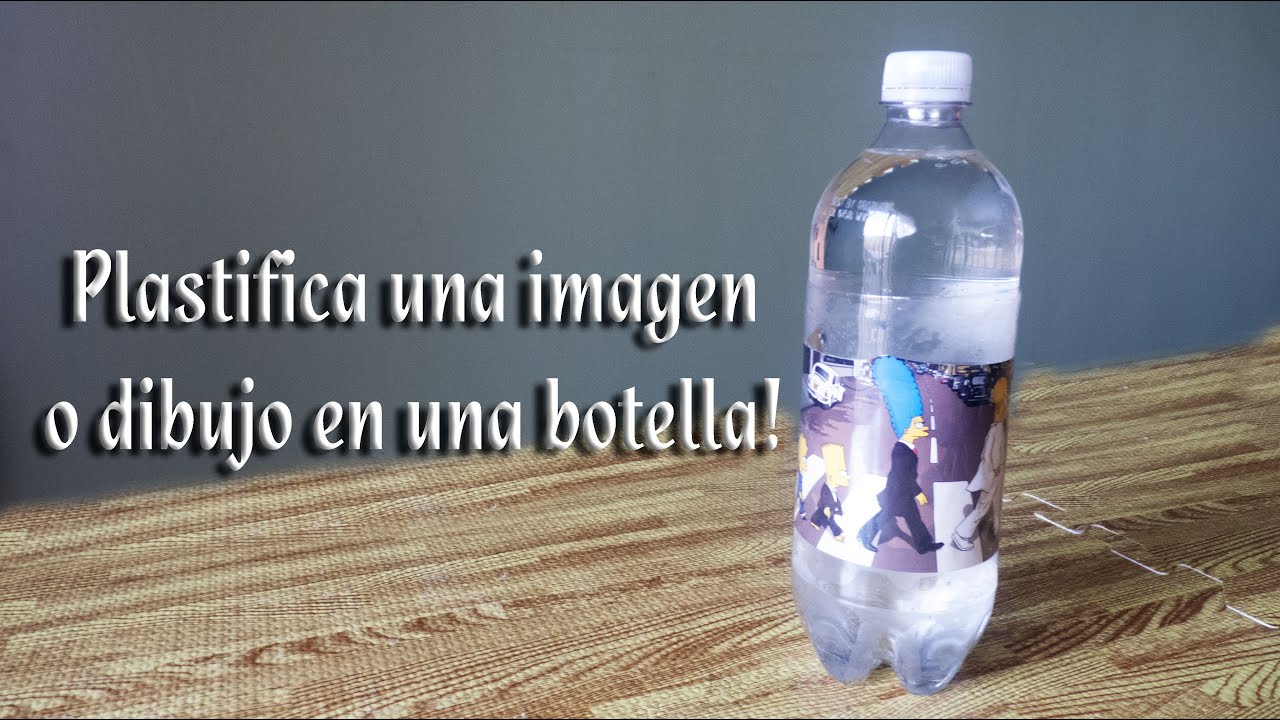 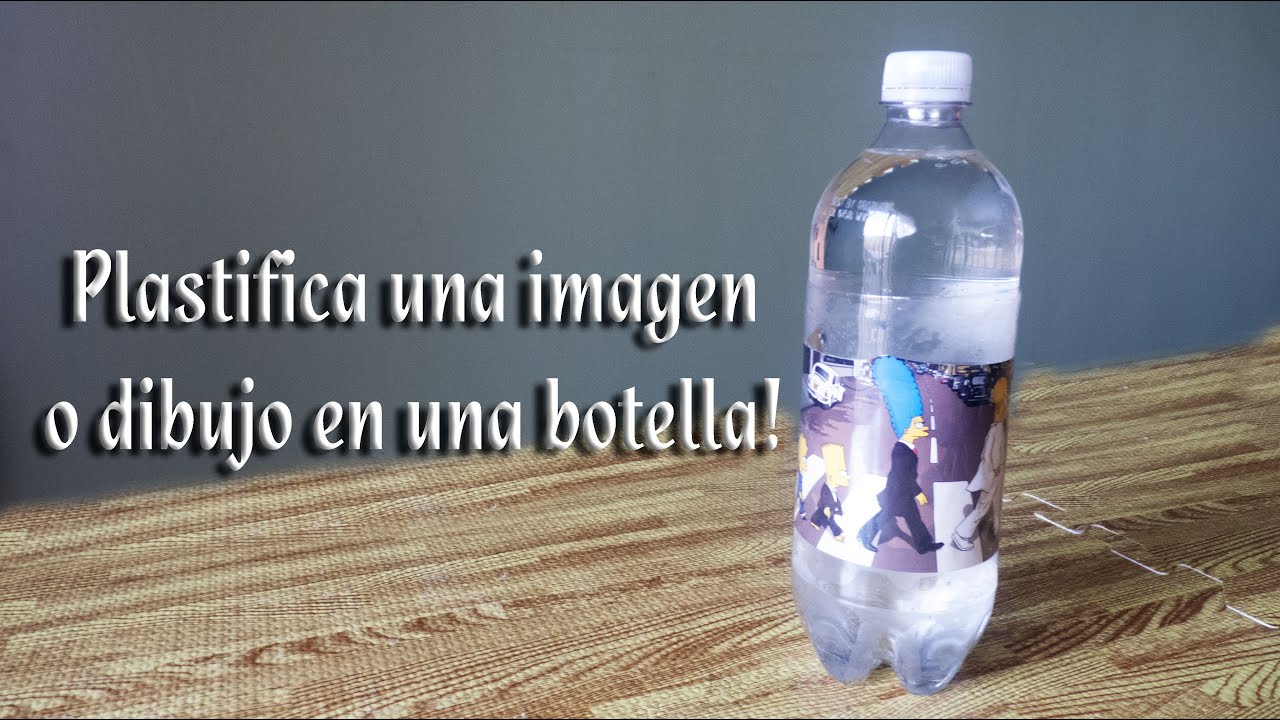 *¿Cuantas botellas de cada clase compro José?Chicas: …………………………………….                     Medianas: …………………………………Grandes: ………………………………….                    *¿Cuántas botellas compro en total?2) ESTUDIA DE MEMORIA LAS TABLA  DE MULTIPLICAR DEL 2 AL 7DIA 5 -  23/04/2020  PRESENTAR: 25/041) VAMOS A REPASAR LAS RECTAS SECANTES Y PARALELASLAS RECTAS SECANTES SE CORTAN EN UN PUNTOLAS RECTAS PARALELAS NO SE CORTAN2) INDICA, EN CADA CASO SI SON SECANTES O PARALELAS. SI SON SECANTES, MARCA CON ROJO EL PUNTO DONDE SE CORTANDIA 6 – 24/04/ 2020	PRESENTAR 25/041) PARA RECORDARLAS RECTAS QUE AL CORTARSE FORMAN CUATRO ANGUYLOS IGUALES SOS RECTAS PERPENDICULARES (Ejemplo el signo +)2) DIBUJA UNA RECTA SECANTE DE COLOR VERDE, UNA PARALELA DE COLOR AZUL Y UNA PERPENDICULAR DE COLOR VERDEDIA7 – 25/04/2020	PRESENTAR: 26/041) PINTA LAS DISTINTAS CLASES DE LINEAS QUE OBSERVAS EN LA FIGURA PUEDES PROLONGAR LAS RECTAS CON LINEAS DE PUNTOS COMO MUESTRA EL EJEMPLO a) RECTAS PARALELAS DE COLOR ROJO b) RECTAS SECANTES DE COLOR AZULc) RECTAS PERPENDICULARES DE COLOR VERDE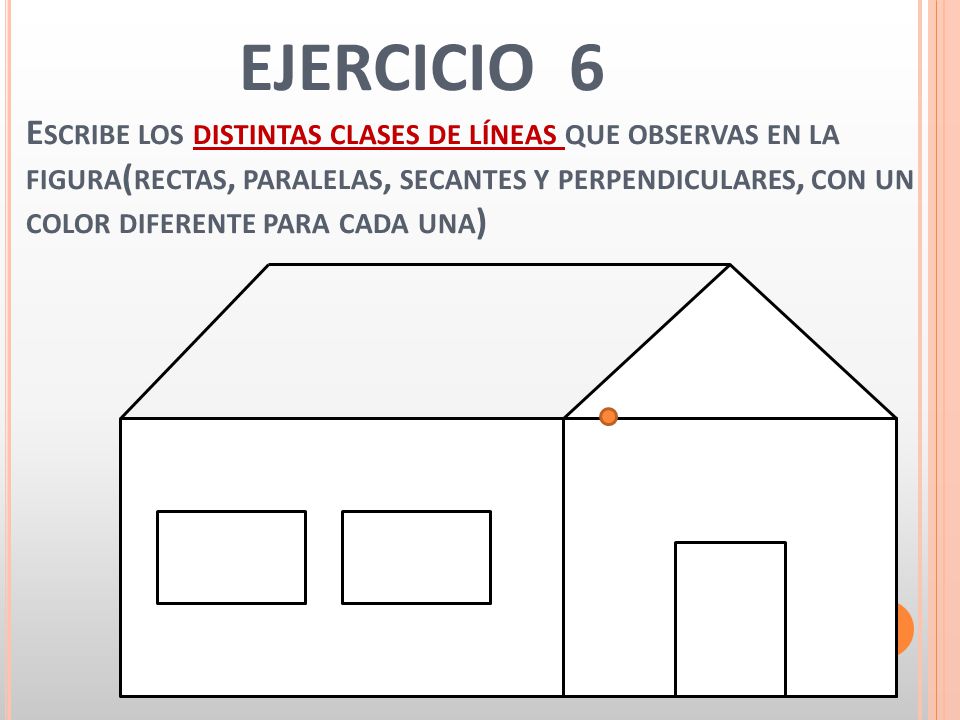 +1C+1C+1C4310+1d    48201C+1C+1C+1d+1C+1u de mil 41003000350038014200470049991Vezººººººº=77X1=72Vecesººººººº ººººººº=147X2=143Vecesºººººººººººººº ººººººº=7X3=4Vecesºººººººººººººº ººººººº ººººººº=7X4=5Vecesºººººººººººººº ººººººº ºººººººººººººº=7X5=6Vecesºººººººººººººº ººººººº ºººººººººººººº ººººººº=7X6=7Vecesºººººººººººººº ººººººº ºººººººººººººº ººººººº ººººººº=7X7=8Vecesºººººººººººººº ººººººº ºººººººººººººº ººººººº ºººººººººººººº=7X8=9Vecesºººººººººººººº ººººººººººººººººººººº ººººººº ºººººººººººººº ººººººº=7X9=10Vecesºººººººººººººº ººººººº ºººººººººººººº ººººººº ºººººººººººººº ººººººº ººººººº =7X10=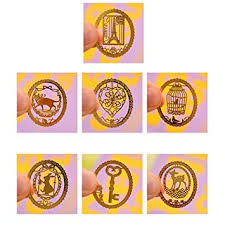 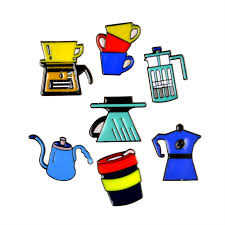 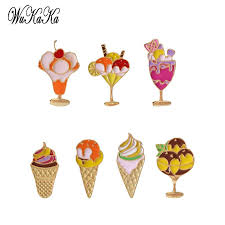 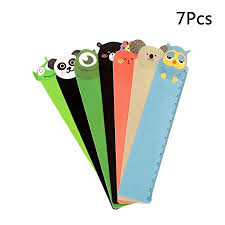 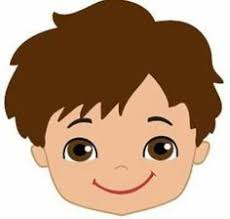 José compró 17 paquetes de botellas chicas, 18 paquetes de medianas y  27 paquetes de botellas grandesRECTAS SECANTESRECTAS PARALELAS